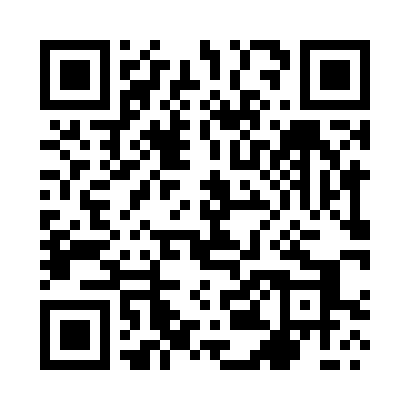 Prayer times for Wroniniec, PolandWed 1 May 2024 - Fri 31 May 2024High Latitude Method: Angle Based RulePrayer Calculation Method: Muslim World LeagueAsar Calculation Method: HanafiPrayer times provided by https://www.salahtimes.comDateDayFajrSunriseDhuhrAsrMaghribIsha1Wed2:545:2512:515:598:1910:392Thu2:505:2312:516:008:2010:423Fri2:465:2112:516:018:2210:454Sat2:435:1912:516:028:2410:485Sun2:395:1712:516:038:2510:526Mon2:375:1612:516:048:2710:557Tue2:365:1412:516:058:2810:578Wed2:365:1212:516:068:3010:589Thu2:355:1112:516:078:3210:5910Fri2:345:0912:516:078:3310:5911Sat2:335:0712:516:088:3511:0012Sun2:335:0612:516:098:3611:0113Mon2:325:0412:516:108:3811:0114Tue2:325:0312:516:118:3911:0215Wed2:315:0112:516:128:4111:0316Thu2:305:0012:516:138:4211:0317Fri2:304:5812:516:148:4411:0418Sat2:294:5712:516:158:4511:0519Sun2:294:5512:516:168:4711:0520Mon2:284:5412:516:168:4811:0621Tue2:284:5312:516:178:5011:0722Wed2:274:5212:516:188:5111:0723Thu2:274:5012:516:198:5211:0824Fri2:274:4912:516:208:5411:0825Sat2:264:4812:516:208:5511:0926Sun2:264:4712:516:218:5611:1027Mon2:254:4612:516:228:5711:1028Tue2:254:4512:526:238:5911:1129Wed2:254:4412:526:239:0011:1130Thu2:254:4312:526:249:0111:1231Fri2:244:4212:526:259:0211:13